Sample Assessment Tasks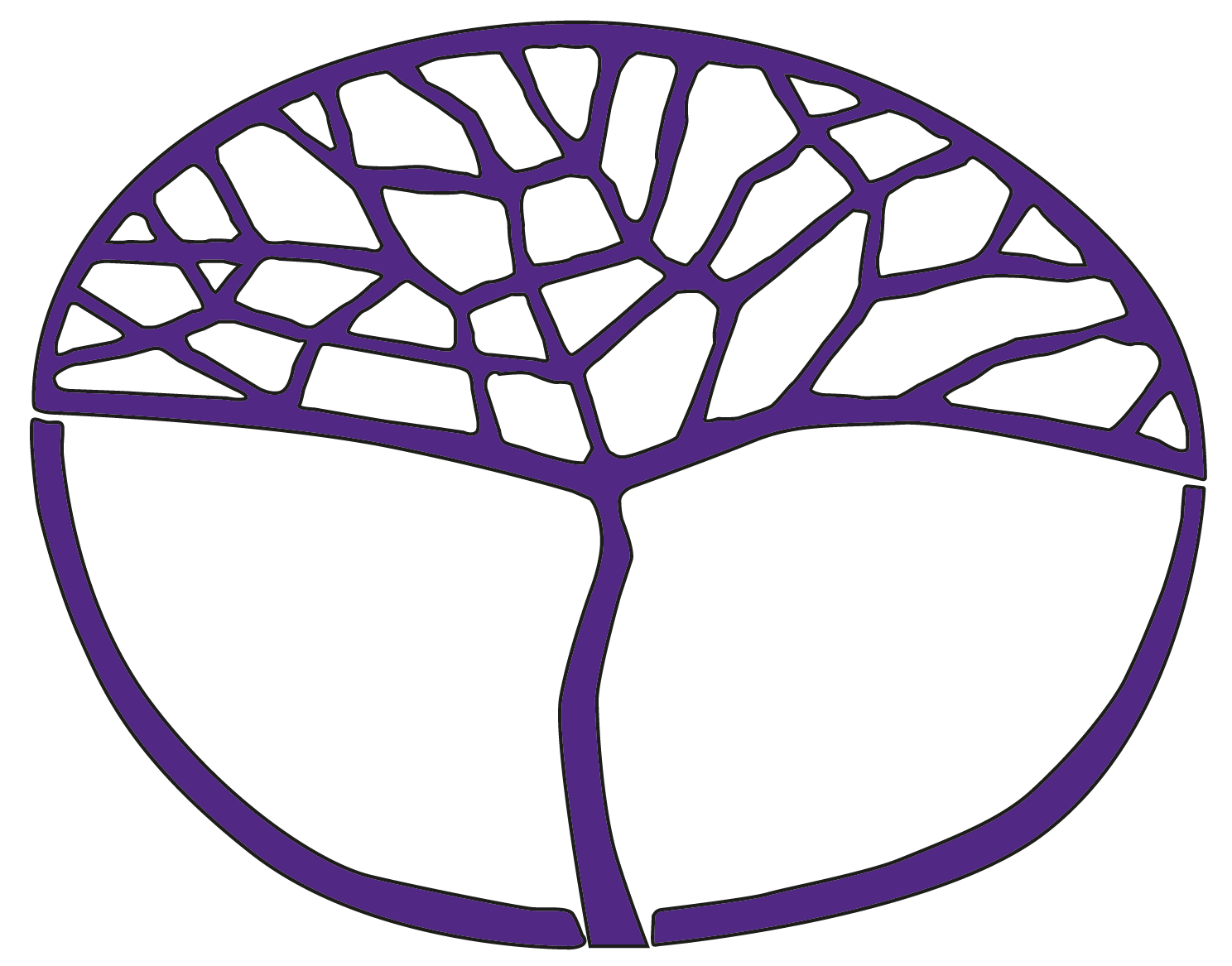 Accounting and FinanceATAR Year 11Copyright© School Curriculum and Standards Authority, 2018This document – apart from any third party copyright material contained in it – may be freely copied, or communicated on an intranet, for non-commercial purposes in educational institutions, provided that the School Curriculum and Standards Authority is acknowledged as the copyright owner, and that the Authority’s moral rights are not infringed.Copying or communication for any other purpose can be done only within the terms of the Copyright Act 1968 or with prior written permission of the School Curriculum and Standards Authority. Copying or communication of any third party copyright material can be done only within the terms of the Copyright Act 1968 or with permission of the copyright owners.Any content in this document that has been derived from the Australian Curriculum may be used under the terms of the Creative Commons Attribution-NonCommercial 3.0 Australia licenceDisclaimerAny resources such as texts, websites and so on that may be referred to in this document are provided as examples of resources that teachers can use to support their learning programs. Their inclusion does not imply that they are mandatory or that they are the only resources relevant to the course.Sample assessment taskAccounting and Finance – ATAR Year 11Task 1 – Unit 1Assessment type: ProjectConditionsPart A: Research component: two weeks outside of class time (5 marks)Part B: In-class validation: 45 minutes in class under invigilated conditions (35 marks)Task weighting5% of the school mark for this pair of units_______________________________________________________________________________________________________Part A – Research	(5 marks)In preparation to complete the in-class validation component of this task, you are required to research the following areas of the syllabus:characteristics of the main types of small business ownership: sole trader, partnership and small proprietary company, including:number of ownersliability of ownersability to raise capital or borrow fundsdistribution of profitstransfer of ownershipseparate accounting or legal entitycontinuity of existenceadvantages and disadvantages of the main types of small business ownershipdifferent types and characteristics of business undertakings, including:manufacturingtrading/retailingservice providingsources of finance, other than equity, available to a small businessadvantages and disadvantages of these sources of financeThe in-class validation will consist of an extended answer question based on some, or all of the content, you are required to research. You may only refer to your research notes during the completion of the 
in-class validation.You will need to submit your research notes at the conclusion of the in-class validation, including a bibliography.Part B – In-class validation	      (35 marks)Kay Jay has recently retired from the professional cycling circuit and has managed to save a small sum of money. He has no formal business or accounting qualifications, but has good people skills and is considering purchasing a small business in his local area. He does not mind what sort of business he operates and may need additional finance to realise his goal.You have been asked to conduct research for Kay Jay to help him decide on the course of action to take.Describe three different types of small business ownership structures that Kay Jay could establish.	(6 marks)Outline two advantages and two disadvantages of each type of business ownership you identified. (Do not provide the same advantage or disadvantage for different types of businesses, i.e. do not use the same information more than once.)                                                                                (12 marks)Which type of business ownership would you recommend to Kay Jay? Justify your choice.	(5 marks)Kay Jay may need to obtain additional finance to establish his desired business. Describe three sources of finance, other than equity finance, that may be suitable and provide an advantage and disadvantage of each.                                                                                                                       (12 marks)Marking key for sample assessment task 1 — Unit 1Part A – Evidence of research 	(5 marks)Part B – In-class validation 								       (35 marks)Describe three different types of small business ownership structures that Kay Jay could establish.	(6 marks)Outline two advantages and two disadvantages of each type of business ownership you identified. (Do not provide the same advantage or disadvantage for different types of businesses, i.e. do not use the same information more than once.)	(12 marks)Which type of business ownership would you recommend to Kay Jay? Justify your choice.	(5 marks)Kay Jay may need to obtain additional finance to establish his desired business. Describe three sources of finance, other than equity finance, that may be suitable and provide an advantage and disadvantage of each.	        (12 marks)Sample assessment taskAccounting and Finance – ATAR Year 11Task 10 – Unit 2Assessment type: TestConditionsTime for the task: 35 minutes under invigilated conditionsApproved calculators may be usedTask weighting4% of the school mark for this pair of units_______________________________________________________________________________________________________Question 1	(2 marks)For each of the following, select the best response.Question 2	(2 marks)Outline one benefit and one risk of a business using credit cards for their purchases.Question 3	(19 marks)Refer to the following table when answering the question.An extract from the income statement of Gravity Enterprises for the year ended 30 June 2022 revealed the following:Note: Total assets at 1 July 2021 = $28,000 and at 30 June 2022 = $40,000The table above provides industry average figures for profitability ratios. Calculate the four profitability ratios for Gravity Enterprises. Round to two decimal places. 	(11 marks)b)	Comment on your findings.	(8 marks)Question 4	(11 marks)Refer to the following table when answering the question.Given the following extract of ledger account balances for Levitation Industries, you are required to identify and calculate the liquidity ratios only. Round to two decimal places.Workings:Marking key for sample assessment task 10 — Unit 2Question 1	(2 marks)Question 2	(2 marks)Outline one benefit and one risk of a business using credit cards for their purchases.Question 3 	(19 marks)a)	Calculate the four profitability ratios for Gravity Enterprises. Round to two decimal places.		(11 marks)Comment on your findings.	(8 marks)Question 4	(11 marks)Identify and calculate the liquidity ratios.DescriptionMarksLocates a variety of relevant resources and uses these to conduct comprehensive research5Locates a variety of relevant resources and uses these to conduct mostly comprehensive research4Locates a variety of relevant resources and uses these to conduct research3Locates relevant resources and uses these to conduct research2Locates few relevant resources and uses these to conduct limited research1Total/5DescriptionMarksFor each of the three ownership structuresFor each of the three ownership structuresDescribes a small business ownership structure2Identifies a small business ownership structure1Total/6Answer could include, but is not limited toAnswer could include, but is not limited tosole trader: owned by one person onlypartnership: owned by a minimum of 2 – to (usually) a maximum of 20 people known as partnerssmall proprietary company: owned by a minimum of 1 – to a maximum of 50 (non-employee) shareholderssole trader: owned by one person onlypartnership: owned by a minimum of 2 – to (usually) a maximum of 20 people known as partnerssmall proprietary company: owned by a minimum of 1 – to a maximum of 50 (non-employee) shareholdersDescriptionMarksFor each of the three types of small business ownership structuresFor each of the three types of small business ownership structuresOutlines two advantages for the type of small business2Outlines one advantage for the type of small business1Subtotal/6For each of the three types of small business ownership structuresFor each of the three types of small business ownership structuresOutlines two disadvantages for the type of small business2Outlines one disadvantage for the type of small business1Subtotal/6Total              /12Answer could include, but is not limited toAnswer could include, but is not limited toAdvantages of sole traderno need to consult with othersease of formationthe owner makes all business financial and operational decisionsthe owner keeps all profits Advantages of partnershipease of formationbusiness responsibilities may be shared among the partnerslosses may be shared among the partnersadditional capital and expertise may be contributed by partnersAdvantages of small proprietary companyseparate legal entitylimited liabilityability to raise capital through sharesDisadvantages of sole traderunlimited liabilitynot a legal entitysources of finances may be limitedlimited expertise in all aspects of business operationDisadvantages of partnershipunlimited liabilitynot a legal entitybusiness profits sharedmutual agency – each partner responsible for the implications of business actions of other partners Disadvantages of small proprietary companyownership of the company and control of the company are separatedshareholders are often unable to make decisions on behalf of the companyhigher cost of establishment (when compared to sole trader and partnership)more rules and regulations may need to be followed (when compared to sole trader and partnership)Note: a duplicate advantage or disadvantage for a particular business type does not receive a second mark.Advantages of sole traderno need to consult with othersease of formationthe owner makes all business financial and operational decisionsthe owner keeps all profits Advantages of partnershipease of formationbusiness responsibilities may be shared among the partnerslosses may be shared among the partnersadditional capital and expertise may be contributed by partnersAdvantages of small proprietary companyseparate legal entitylimited liabilityability to raise capital through sharesDisadvantages of sole traderunlimited liabilitynot a legal entitysources of finances may be limitedlimited expertise in all aspects of business operationDisadvantages of partnershipunlimited liabilitynot a legal entitybusiness profits sharedmutual agency – each partner responsible for the implications of business actions of other partners Disadvantages of small proprietary companyownership of the company and control of the company are separatedshareholders are often unable to make decisions on behalf of the companyhigher cost of establishment (when compared to sole trader and partnership)more rules and regulations may need to be followed (when compared to sole trader and partnership)Note: a duplicate advantage or disadvantage for a particular business type does not receive a second mark.DescriptionMarksProvides a relevant and justified recommendation4–5Provides a recommendation supported with some reasoned explanations2–3Provides a brief, superficial and/or unsupported recommendation1Total/5Answer could include, but is not limited toAnswer could include, but is not limited toSole trader ease of formationone owner not required to share business profits with othersowner makes all financial business decisions owner makes all operational business decisions Partnership ease of formationPartnership Act 1895 provides regulations/guidance of operationcapacity for increased finance because of number of partnersincreased expertise available (partners contribute)sharing of business responsibilitiessharing of business losses Small proprietary company unlimited liability separate legal entity capacity for increased capital raised through sharesseparation of ownership and controltransfer of ownershipcontinuity of existence shareholders not bound by the financial actions/decisions of other shareholdersSole trader ease of formationone owner not required to share business profits with othersowner makes all financial business decisions owner makes all operational business decisions Partnership ease of formationPartnership Act 1895 provides regulations/guidance of operationcapacity for increased finance because of number of partnersincreased expertise available (partners contribute)sharing of business responsibilitiessharing of business losses Small proprietary company unlimited liability separate legal entity capacity for increased capital raised through sharesseparation of ownership and controltransfer of ownershipcontinuity of existence shareholders not bound by the financial actions/decisions of other shareholdersDescriptionMarksFor each of the three sources of financeFor each of the three sources of financeDescribes an appropriate source of finance for starting a business2Identifies an appropriate source of finance for starting a business1Subtotal/6For each of the three sources of financeFor each of the three sources of financeProvides an advantage and a disadvantage2Provides an advantage or a disadvantage 1Subtotal/6Total              /12Answer could include, but is not limited toAnswer could include, but is not limited toterm loan – loans available from a financial institutions (e.g. a bank) for either a short-term or long-term 
advantages: interest rates may be fixed (making it possible to forecast repayments), interest paid on loan is a tax deductiondisadvantages: interest paid on the loan, security over assets may be required for larger amounts, lack of flexibility over some loans, higher rate of interest may be charged if loan is not secured over assets, may require a personal guarantee for a business start-upmortgage – a specific type of long-term loan secured over land or property 
advantages: interest paid on the mortgage is a tax deduction, interest rates may be lower than term loans as a mortgage is usually longer
disadvantages: mortgage is secured over the propertylease – the business is able to hire and use a non-current asset over a period of time and then possibly purchase at the expiration of the lease
advantages: less cash required upfront to obtain assets, lease repayments are known and fixed, can keep upgrading as new assets are available, easy to obtain
disadvantages: need to continue to make repayments over the term of the lease, often cannot be terminated before the term of lease is over, total cost of lease may exceed original cost of asset, equipment purchased at end may be old, do not have ownership of the asset (only control)overdraft – facility for businesses to keep withdrawing funds to an authorised limit from the cash account of the business when the balance reaches zero 
advantages: flexible (only used when needed), interest charges when in overdraft, application process may be easier than a loan or mortgage, may not require security over non-current assets
disadvantages: interest rates may be higher, not recommended for long-term finance loans from family and friendsadvantages: may be able to negotiate terms to pay little or no interest, can be arranged quickly
disadvantages: may risk personal relationships if not able to pay backcrowdfunding – usually involves using social media or crowdfunding websites to obtain funding from a large number of people by the idea or reason for the required fundingadvantages: depending on setup of funding may not need to be paid back, can seek funding from large groups of people
disadvantages: may need to supply those providing funding with a sample product/service, not guaranteed to raise the amount required and/or in time requiredterm loan – loans available from a financial institutions (e.g. a bank) for either a short-term or long-term 
advantages: interest rates may be fixed (making it possible to forecast repayments), interest paid on loan is a tax deductiondisadvantages: interest paid on the loan, security over assets may be required for larger amounts, lack of flexibility over some loans, higher rate of interest may be charged if loan is not secured over assets, may require a personal guarantee for a business start-upmortgage – a specific type of long-term loan secured over land or property 
advantages: interest paid on the mortgage is a tax deduction, interest rates may be lower than term loans as a mortgage is usually longer
disadvantages: mortgage is secured over the propertylease – the business is able to hire and use a non-current asset over a period of time and then possibly purchase at the expiration of the lease
advantages: less cash required upfront to obtain assets, lease repayments are known and fixed, can keep upgrading as new assets are available, easy to obtain
disadvantages: need to continue to make repayments over the term of the lease, often cannot be terminated before the term of lease is over, total cost of lease may exceed original cost of asset, equipment purchased at end may be old, do not have ownership of the asset (only control)overdraft – facility for businesses to keep withdrawing funds to an authorised limit from the cash account of the business when the balance reaches zero 
advantages: flexible (only used when needed), interest charges when in overdraft, application process may be easier than a loan or mortgage, may not require security over non-current assets
disadvantages: interest rates may be higher, not recommended for long-term finance loans from family and friendsadvantages: may be able to negotiate terms to pay little or no interest, can be arranged quickly
disadvantages: may risk personal relationships if not able to pay backcrowdfunding – usually involves using social media or crowdfunding websites to obtain funding from a large number of people by the idea or reason for the required fundingadvantages: depending on setup of funding may not need to be paid back, can seek funding from large groups of people
disadvantages: may need to supply those providing funding with a sample product/service, not guaranteed to raise the amount required and/or in time required1A benefit to a small business of using online banking does not includeaccess to banking functions 24/7.access to customers and suppliers accounts.improved internal control procedures with less cash handling.access to banking functions from anywhere with internet access.2EFTPOS stands forelectronic finances transfer at provision of service.electronic funds transfer at provision of service.electronic finances transfer at point of sale.electronic funds transfer at point of sale.Profitability ratiosFormulaIndustry averageprofit profitnet sales14.00% or 0.14:1gross profitgross profitnet sales35.00% or 0.35:1expenseoperating expensesnet sales21.00% or 0.21:1rate of return on assetsprofitaverage total assets200.00% or 2.0:1Gravity Enterprises Income statement (extract) for the year ended 30 June 2022 profitgross profitexpenserate of return on assetsRatioFormuladebt to equitytotal liabilitiestotal equityworking capitalcurrent assetscurrent liabilitiesquick assetcurrent assets – inventory and prepayments current liabilities – bank overdraftprofitprofitnet salesCash at bank$12,000 Accounts payable$1,900Accounts receivable$2,750Capital$16,900Sales (net)$150,000Cost of sales$74,000Equipment$36,000Inventory$29,450Accrued wages$16,000Prepaid insurance$3,400Bad debts$190Loan (due 5 months)$11,000Mortgage (due 5 years)$190,000Stationery expense$800Drawings$6,0001(b)2(d)DescriptionMarksOutlines a benefit and a risk of using credit cards2Outlines a benefit or a risk of using credit cards1Total/2Answer could include, but is not limited toAnswer could include, but is not limited toBenefitsmay improve internal control as accurate records are provided in credit card statementssecure means of purchasing onlinemay be more flexible and efficient than using cash/cheques for purchasesRisksinterest charges may apply if not repaid in full on timecredit cards may have ongoing service costs (e.g. annual fee)lost or stolen cards could result in fraudulent usepotential for overspendingBenefitsmay improve internal control as accurate records are provided in credit card statementssecure means of purchasing onlinemay be more flexible and efficient than using cash/cheques for purchasesRisksinterest charges may apply if not repaid in full on timecredit cards may have ongoing service costs (e.g. annual fee)lost or stolen cards could result in fraudulent usepotential for overspendingDescriptionDescriptionMarksRatio Calculations profit (10,500) (1)250,000 (1) = -0.04:1 or -4.20% 2gross profit 60,000 (1)250,000 (1) = 0.24:1 or 24.00%2expense 60,000 (1) – (10,500) (1) = 70,50070,500250,000 (1)= 0.28:1 or 28.20% 3rate of return on assets[28,000 (1) + 40,000 (1)] / 2 (1) = 34,000 (10,500) (1) 34,000 = -0.31:1 or -30.88%4TotalTotal/11Note: Workings do not have to be shown, i.e. award full marks if ratios are correct without workingsDeduct 1 mark for incorrect calculations to a maximum of 2Deduct 1 mark if profit and/or rate of return ratios are not indicated as negative results to a maximum of 1Note: Workings do not have to be shown, i.e. award full marks if ratios are correct without workingsDeduct 1 mark for incorrect calculations to a maximum of 2Deduct 1 mark if profit and/or rate of return ratios are not indicated as negative results to a maximum of 1Note: Workings do not have to be shown, i.e. award full marks if ratios are correct without workingsDeduct 1 mark for incorrect calculations to a maximum of 2Deduct 1 mark if profit and/or rate of return ratios are not indicated as negative results to a maximum of 1DescriptionMarksExtracts and applies relevant and justified information in findings7–8 Extracts and applies mostly relevant and clear information in findings5–6 Extracts and applies some relevant information in findings3–4 Provides minimal information in findings1–2 Total/8Answer could include, but is not limited toAnswer could include, but is not limited toGravity Enterprise’s profitability indicators are significantly below that of the industry averages for the given period of time, with the business actually reporting a loss for the period, not a profit.The profit ratio of Gravity Enterprises is 18.2% less than the industry average.This is in part due to the higher expense ratio of 28.2% of the business compared to the industry average of 21%. This may indicate that the business does not have an adequate level of control over their expenses with operating costs being too high.The gross profit ratio of the business is also significantly below that of the industry average, 24% compared to 35%. This may be due to low sales and/or high costs associated with sales for the period.The rate of return on assets for Gravity Enterprises of -30.88% is considerably below the industry average of 200% indicating that the business is not using its assets to generate profits as efficiently or effectively as similar businesses in the industry. The business may have idle assets that it should dispose of or needs to be able to convert its investment in assets into profits more effectively.Gravity Enterprise’s profitability indicators are significantly below that of the industry averages for the given period of time, with the business actually reporting a loss for the period, not a profit.The profit ratio of Gravity Enterprises is 18.2% less than the industry average.This is in part due to the higher expense ratio of 28.2% of the business compared to the industry average of 21%. This may indicate that the business does not have an adequate level of control over their expenses with operating costs being too high.The gross profit ratio of the business is also significantly below that of the industry average, 24% compared to 35%. This may be due to low sales and/or high costs associated with sales for the period.The rate of return on assets for Gravity Enterprises of -30.88% is considerably below the industry average of 200% indicating that the business is not using its assets to generate profits as efficiently or effectively as similar businesses in the industry. The business may have idle assets that it should dispose of or needs to be able to convert its investment in assets into profits more effectively.DescriptionDescriptionMarksLiquidity ratio Calculations Working capitalCA = 12,000 (1) + 2,750 (1) + 29,450 (1) + 3,400 (1) = 47,600CL = 1,900 (1) + 16,000 (1) + 11,000 (1) = 28,90047,60028,900= 1.65:1 or 164.71%7Quick assetCA – inventory and prepayments = 47,600 (1) – 29,450 (1) – 3,400 (1) = 14,750CL – bank overdraft = 28,900 – 0 = 28,900 (1)14,75028,900= 0.51:1 or 51.04%4TotalTotal            /11Note: Workings do not have to be shown, i.e. award full marks if ratios are correct without workingsDeduct 1 mark for incorrect calculations to a maximum of 2Deduct 1 mark for each foreign item included in calculations to a maximum of 2Note: Workings do not have to be shown, i.e. award full marks if ratios are correct without workingsDeduct 1 mark for incorrect calculations to a maximum of 2Deduct 1 mark for each foreign item included in calculations to a maximum of 2Note: Workings do not have to be shown, i.e. award full marks if ratios are correct without workingsDeduct 1 mark for incorrect calculations to a maximum of 2Deduct 1 mark for each foreign item included in calculations to a maximum of 2